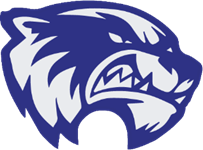 School CouncilCrystal Park SchoolJune 5, 20235:30 Crystal Park LibraryCalled to order:  Review of last meeting minutes: Treasurer Report: Current Balance of $1244.76Door Intake at Dance: $413.70Canteen Intake at Spring Dance: $1297.90 minus expenses $880 New BusinessSchool PlanFall planningMeet the Teacher Aug 31st 6:30-7:30First day of School after long weekendPrincipal Report: The dance went well.Activities for JuneGrade 6 visitsAre you returning just completed, uncertain of final numbers Trustee Report: EMERGENCY RESPONSE PLANNINGThe Administrative Command Team (ACT), made up of system leadership staff, coordinates the emergency response planning protocols in the division and met with principals and other system leaders to review emergency response protocols on Monday, May 15, 2023.  The purpose of the meeting was to review the key information needed for principals to prepare their schools for a potential alert, evacuation or other necessary response arising from the wildfire.DIVISION 3-YEAR EDUCATION PLAN APPROVALThe 3-Year Education Plan update was presented to the Board and was approved.  The update can be found on the Division website here:  https://www.gppsd.ab.ca/division/planning/Pages/default.aspx(DivisionàDivision PlanningàEducation Plans and AERR)BOARD BY-ELECTION PLANNING UPDATEA summary report that contains relevant information required to conduct a by-election was presented to the Trustees as information.  Following discussion, the Board decided to continue with 6 Trustees rather than 7 until the end of this current term, ending in October 2024.  The Board also agreed that the honorarium of the Trustee position not filled is to be directed towards the Grande Prairie Public School Division PUF program, from the time the position became vacant until the end of the term.2023 – 2024 DIVISION BUDGET The Board was presented with the 2023 – 2024 Budget and budget documents that are to be submitted to Alberta Education.  The Board approved the 2023 – 2024 Division Budget and transfers to and from reserves as presented by Administration.  Superintendent McDonald expressed appreciation to Associate Superintendent Norm Guindon and the Finance Department for the for the work that is put into developing the budget, along with the planning and consideration of student outcomes.  BOARD POLICY 16 APPENDIX A – STUDENT FEESThe Board approved the schedule of fees for students for the 2023 2024 School Year.  The fees will be posted to the Division website, under BoardàPoliciesàBoard Policy 16 Student Fees:  Board Policy 16 - Student FeesThank you to the school council for your support. I am hoping that we will have further parent involvement as we move forward into the next school year.Next Meeting : September 